Cambois Primary SchoolChild Concern Report Form                                                                                                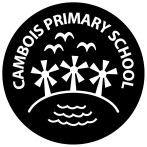 Part 1 – to be completed by the staff memberName of child								Year groupStaff member reporting the concern:	Date: _________________     Signature: ___________________________Part 2: to be completed by designated person for child Protection (Mrs Allan in first instance, then Mrs Brown 2nd)